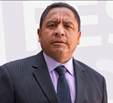 José Méndez TenorioLicenciado en DerechoCandidato a Presidente Municipal de Nicolás Romero, por el Partido Encuentro Solidario, por el partido de la VIDA, LA FAMILIA y la LIBERTAD.Tengo 50 años de edad, soy padre de familia de 9 hijos. Durante más de 30 años, he ocupado distintos cargos en la administración pública que me han hecho entender la enorme importancia de dar una atención efectiva a la ciudadanía.El motivo por el cual pretendo ser el presidente municipal de NICOLÁS ROMERO es porque SE QUE PODEMOS MEJORAR, HACER BIEN LAS COSAS mejorar como habitantes y vecinos, MEJORAR la calidad de vida de TODOS y cada uno de NOSOTROS con ganas de trabajar y con EXPERIENCIA COMPROBADA.COORDINADOROficina de enlace Legislativo, Diputada Federal por el 04 Distrito, Lic. Monserrath Sobreyra Santos. 2015-2016DIRECTOR GENERALDirección General de Desarrollo Social, H. Ayuntamiento de Nicolás Romero, México.2014-2015 DIRECTOR GENERAL DE SEGURIDAD PÚBLICADirección General de Seguridad Pública Municipal, H. Ayuntamiento de Nicolás Romero, México. 2013-2014 ASESORDiputación Local, Distrito 44, Lic. Martín Sobreyra Peña.2009-2012 SUBDIRECTOR GENERALDirección General de Seguridad Pública Municipal, H. Ayuntamiento de Nicolás Romero, México. 2007-2009 ASESORPresidencia del Sistema para el Desarrollo Integral de la Familia (D.I.F.), Nicolás Romero, México.2006-2007 COORDINADORDirección de Abasto y Comercio en Vía Pública, H. Ayuntamiento de Tlalnepantla de Baz, México.2002-2006  JEFE DE OPERATIVOSDirección de Transporte y Vialidad, H. Ayuntamiento de Tlalnepantla de Baz, México.2000-2002 POLICÍA MINISTERIALA cargo de la seguridad personal del Gobernador Interino, Lic. Humberto Lugo Gil, Estado de Hidalgo, México. 1999-2000Con esta experiencia sé que debemos blindar la seguridad  pública.En mi experiencia como director de DESARROLLO SOCIAL tuve la oportunidad de conocer e involucrarme con los sectores más vulnerables del municipio, para los cuales gestioné, DEFENDÍ y proporcione los programas de asistencia de los distintos órdenes de gobierno.  Pero ahora vamos a buscar muchos más apoyos nacionales e internacionales para reactivar los comedores comunitarios, programas alimenticios, los apoyos para mejoramiento de la vivienda y becas para nuestros jóvenes. De igual forma vamos a dar especial atención a la cultura, deportes, desarrollo económico local, la planeación Urbana y otras áreas que mejoren la calidad de vida como lo he comentado. así como implementar los avances tecnológicos para facilitar en mayor medida los trámites y servicios del municipio.  Estaremos escuchando las propuestas de cada colonia y se atenderán las necesidades de cada una.CIERRO CON ESTA FRASE DE  Jhon F Kennedy Amigos “no pregunten lo que su municipio puede hacer por Ustedes”, pregunten qué pueden  hacer ustedes  por su municipio.